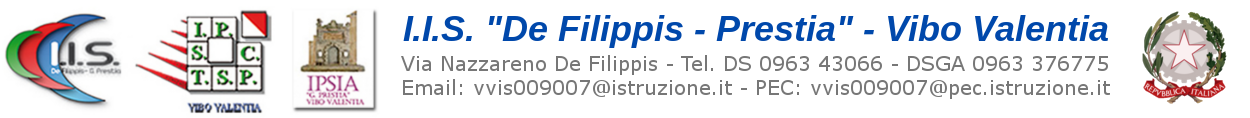 Inizio moduloTest TIC  2019/2020, prof. Ing. Fortunato De LucaPer eseguire il test si ha a disposizione un tempo di 20 minuti. On line si può svolgere al link (http://utenti.quipo.it/gdanton/TIC/Informatica%20di%20base/Informatica%20di%20base.htm)COGNOME __________________________ NOME __________________ CLASSE__________  1 Quale delle seguenti unità di memoria non consente la modifica dei dati in essa contenuti?A RAM.B Hard disk.C Floppy disk.D ROM.  2 Quanti caratteri diversi possono essere rappresentati nel codice ASCII ?  2 Quanti caratteri diversi possono essere rappresentati nel codice ASCII ?A infinitiB 8C 256D 1024  3 Quando si spegne il PC:  3 Quando si spegne il PC:A si perdono i dati contenuti nella ROM.B si perdono i dati contenuti nell'Hard-disk.C si perdono i dati contenuti nel floppy-disk.D si perdono i dati contenuti nella RAM.  4 Il termine ROM è l'acronimo di:  4 Il termine ROM è l'acronimo di:A Random Only MemoryB Read Only MemoryC Read Optical MemoryD Random Optical memory  5 In quale unità di misura è normalmente espressa la capacità di memoria di un Hard-disk ?  5 In quale unità di misura è normalmente espressa la capacità di memoria di un Hard-disk ?  5 In quale unità di misura è normalmente espressa la capacità di memoria di un Hard-disk ?A Kbyte.B Bit.C Mbyte.D Gbyte.  6 Perché la CPU possa eseguire un programma le istruzioni ad esso relative devono risiedere…  6 Perché la CPU possa eseguire un programma le istruzioni ad esso relative devono risiedere…A nell'Hard-disk.B esclusivamente nella ROM.C in una memoria di massa.D nella RAM oppure nella ROM.  7 Cos'è un byte ?  7 Cos'è un byte ?A Un gruppo di 8 bit.B Un carattere che può assumere solo i valori 0 e 1.C Un gruppo di 256 bit.D Un gruppo di 4 bit.  8 Quale tra le seguenti voci fa parte del "software" ?  8 Quale tra le seguenti voci fa parte del "software" ?A RAM.B Scheda video.C CPU.D Sistema operativo.  9 Quale delle seguenti voci è un componente funzionale della CPU?  9 Quale delle seguenti voci è un componente funzionale della CPU?A AGP.B ALU.C ISA.D RAM.  10 La RAM di un moderno personal computer può essere pari a:  10 La RAM di un moderno personal computer può essere pari a:A 256 MbyteB 256 KbyteC 256 GbyteD 256 byte  11 Qual è il compito della ALU?  11 Qual è il compito della ALU?A Controllare eventuali errori dell'hardware.B Controllare il funzionamento della memoria.C Controllare le operazioni di input e output.D Eseguire le operazioni di calcolo.  12 Quale tra i seguenti dispositivi non è una memoria di massa ?  12 Quale tra i seguenti dispositivi non è una memoria di massa ?A Floppy-disk.B CD-ROM.C ROM.D Hard-disk .  13 Una possibile definizione di "Sistema Operativo" è:  13 Una possibile definizione di "Sistema Operativo" è:A E' l'insieme di tutti i programmi installati in un PC.B E' il metodo con cui opera il PC.C E' una interfaccia tra l'utente e l'hardware del sistema.D E' il programma interno della CPU che ne consente la funzionalità.  14 Quale tra i seguenti termini è sostanzialmente equivalente al termine "CPU" ?  14 Quale tra i seguenti termini è sostanzialmente equivalente al termine "CPU" ?A PCI.B Memoria centrale.C Microprocessore.D Sistema operativo.  15 Il termine RAM è l'acronimo di:  15 Il termine RAM è l'acronimo di:A Random Access MemoryB Readonly Access memoryC Read Access MemoryD Reduced Access Memory  16 Il linguaggio macchina è:  16 Il linguaggio macchina è:A Un qualsiasi linguaggio usato per programmare.B Il linguaggio capito dalla CPU.C Un linguaggio di programmazione non più in uso.D Il più diffuso linguaggio di programmazione.  17 Quale tra i seguenti dispositivi di memoria può avere la capacità più alta?  17 Quale tra i seguenti dispositivi di memoria può avere la capacità più alta?A RAMB Floppy diskC CD-ROMD Hard-disk  18 Che differenza c'è tra hardware e software?  18 Che differenza c'è tra hardware e software?A L'hardware si riferisce al computer come macchina, il software si riferisce ai programmi.B Hardware e software designano rispettivamente computer difficili e facili da usare.C L'hardware è il corpo principale del computer, il software è costituito dai dischetti.D L'hardware è costituito dal sistema operativo, il software da tutti gli altri programmi.  19 Quale tra le seguenti affermazioni è vera?  19 Quale tra le seguenti affermazioni è vera?A La RAM è una memoria volatile.B La RAM e la ROM sono memorie volatili.C La RAM e la ROM non sono memorie volatili.D La ROM è una memoria volatile.  20 Da quanti bit è costituto un Kbyte ?  20 Da quanti bit è costituto un Kbyte ?A 1024B 8192C 1000D 8000